Role Description:  VOLUNTARY AGM AND NATIONAL CONFERENCE  CHAIR (elected position to June 2021)  OVERALL PURPOSE OF THE ROLE:   To serve as the elected Chair of the AGM and National Conference for the AIUK Section. To maintain orderly business and debate at the AGM.   GENERAL RESPONSIBILITIES:   Chair AGM planning and review meetings, held between October and July in London Human Rights Action Centre (HRAC)  Chair the AGM and National Conference   Maintain order and debate during the AGM business   Advise the Board and Amnesty members on AGM business (resolutions)  Assist the Standing Orders Committee (SOC) in advising and supporting Working Party Chairs, in the lead up and at the AGM.   May act as an official rules advisor at Working Parties.   To appoint Working Party Chairs and Secretaries ahead of the AGM. NATURE OF THE ROLE:   The position is a voluntary one. AGM expenses and travel will be paid.   The post is elected for one year (until the next AGM), where the role will be up for re-election for a maximum of three years.   The AGM Chair is supported by the Standing Orders Committee. It is vital you have experience of Amnesty AGMs.   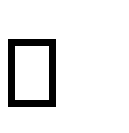 If any EGMs are called the AGM Chair will chair these as well.    PERSON SPECIFICATION:   Desirable skills & experience:  Desirable skills & experience:  Knowledge/Experience:  AIUK Articles of Association  Knowledge/Experience:  Standing Orders   Knowledge/Experience:  Working in committees   Knowledge/Experience:  Working to deadlines   Skills:  Understand and interpret the rules of AIUK   Skills:  Communication skills; oral, verbally and in writing   Skills:  Chairing at large meetings/seminars   Skills:  Explaining complex ideas/processes   Skills:  Listening and understanding   Skills:  Decision making: ability to absorb and interpret information and to use this as the basis for reaching informed decisions   Skills:  Interpersonal skills: ability to relate easily to colleagues and staff, as part of a team   Skills:  Impartiality  Skills:  Tact and diplomacy   General:   Commitment to the role of the SOC  General:   Energy and enthusiasm   General:   Availability to attend AGM Review Group meetings at Human Rights Action Centre four times per year, as well as for increased activity in the lead up to the AGM & National Conference  General:   Commitment to the aims, objectives and values of AIUK   General:   Commitment to AIUK’s Equality and Diversity policy   